ПАСПОРТпроекта, представляемого на Волгоградский областной конкурс   проектов    местных    инициатив в 2019 годуНаименование проекта – Ремонт автомобильных дорог местного значения и сооружений на них в селе Маляевка Ленинского муниципального района Волгоградской области.Место реализации проекта (полный адрес) – 404610, Волгоградская область, Ленинский район, село Маляевка.         3. Краткое описание проекта – В селе Маляевка Ленинского района Волгоградской области проживает 1226 человек. По территории сельского поселения проходят дороги местного значения  с твердым покрытием, а так же  грунтовые дороги. Все дороги эксплуатируются более 35 лет и находятся в неудовлетворительном состоянии. За все время эксплуатации производился лишь ямочный. На данный момент дорога представляет собой сплошные ямы и выбоины и требует проведения капитального ремонта.4. Объем средств на реализацию – стоимость реализации проекта 202 000, 00 (двести две тысячи) рублей, 2 000,00 (две тысячи) рублей - средства населения,  100 000, 00 (сто тысяч) рублей – средства областного бюджета.100 000, 00 (сто тысяч) рублей – средства бюджета Ленинского муниципального района.5.   Срок реализации проекта – до 01 декабря 2019 года;6.   Фото.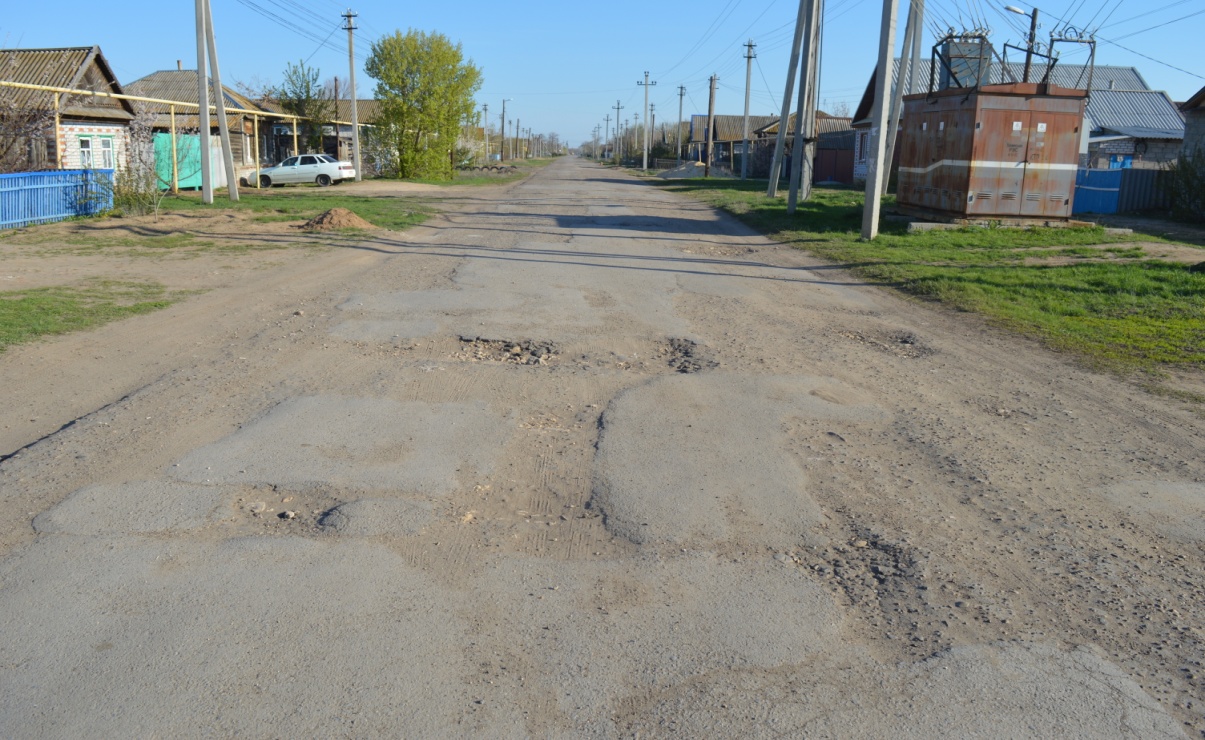 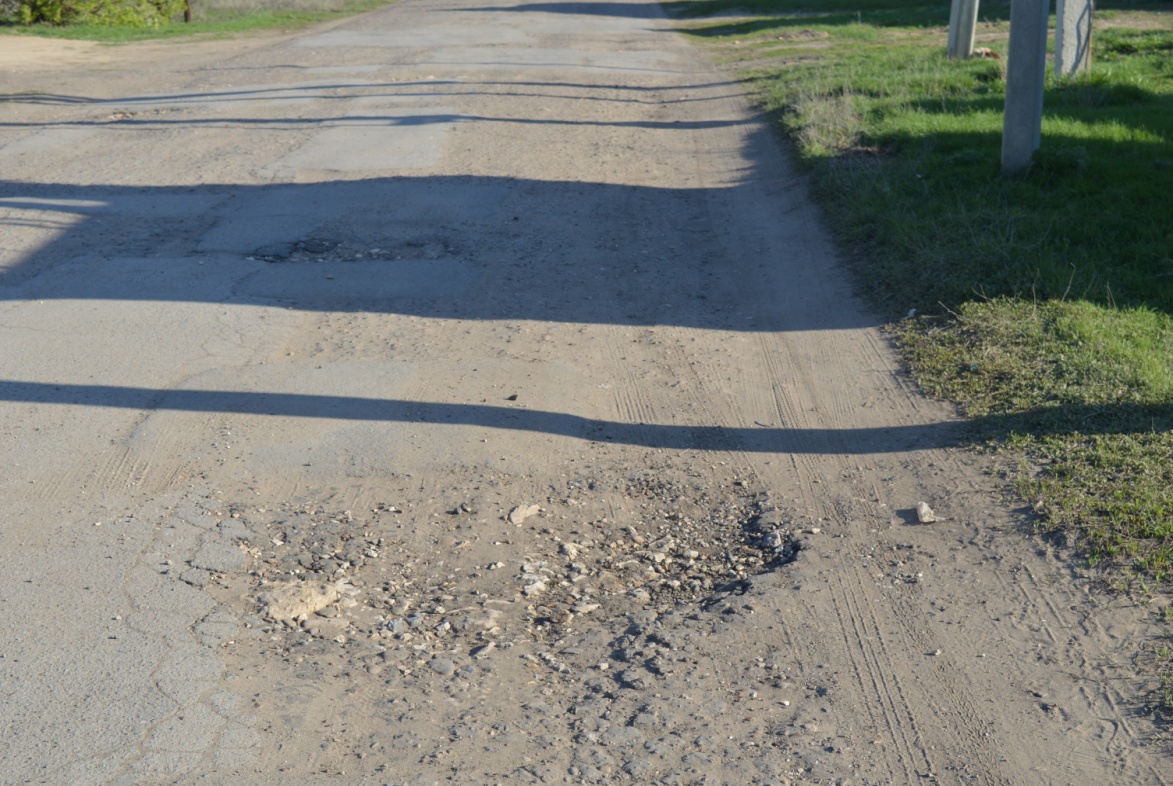 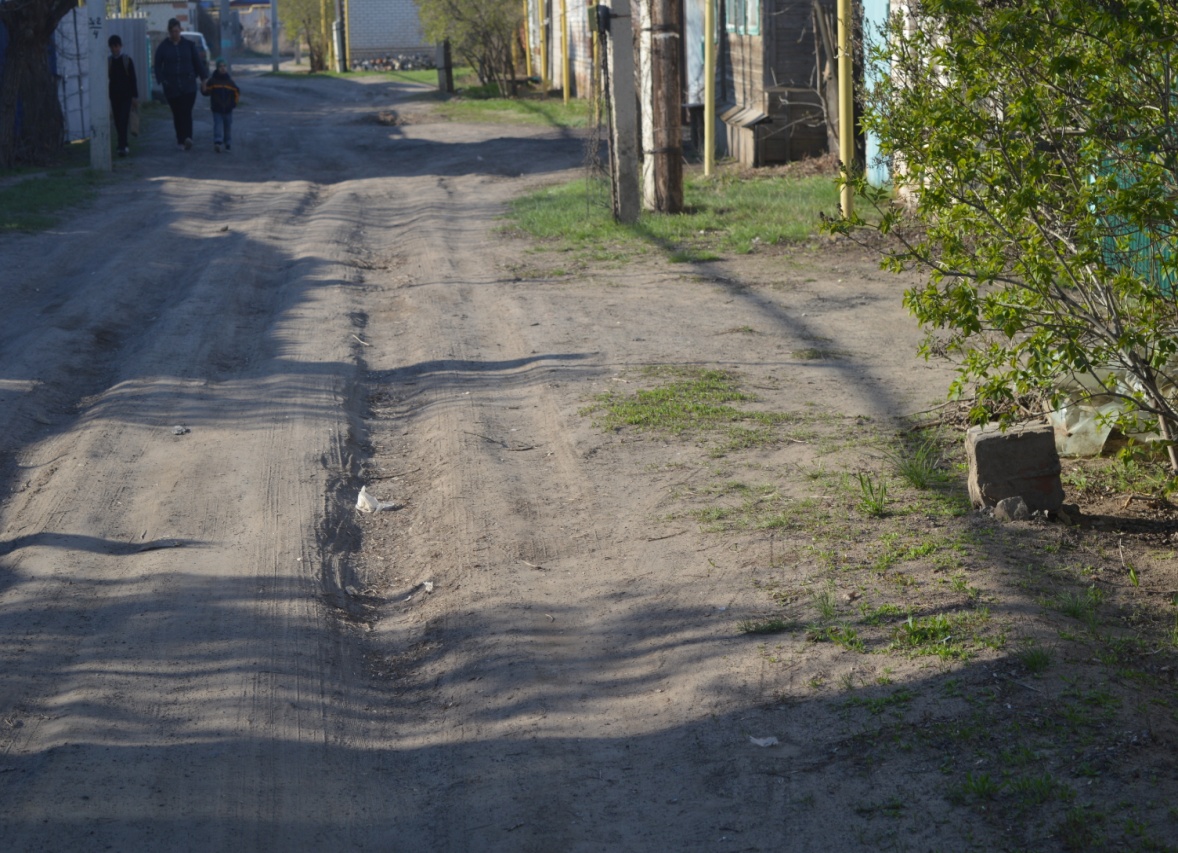 7.Ссылка на сайт администрации Ленинского муниципального района, где размещается полный пакет документации по проекту, а в случае поддержки инициативы – информация о реализации проекта, в том числе копия протокола собрания граждан- http://adm-leninskiy.ru/.Глава администрации Ленинского муниципального района Волгоградской области                                                    Н. Н. Варваровский